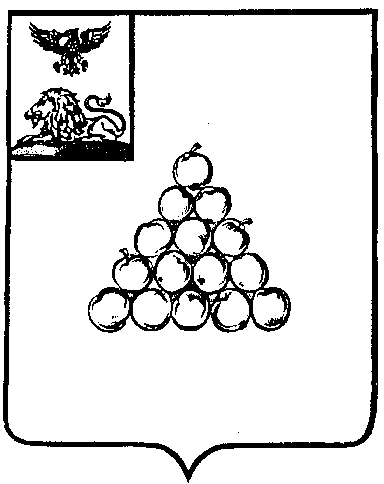 Б Е Л Г О Р О Д С К А Я  О Б Л А С Т ЬАДМИНИСТРАЦИЯ ВАЛУЙСКОГО ГОРОДСКОГО ОКРУГАП О С Т А Н О В Л Е Н И ЕВалуйки«07»           05             2019г.                                                              № 690Об утверждении Порядка предоставления субсидий из бюджета Валуйского городского округа социально ориентированным некоммерческим организациям не являющимся государственными (муниципальными) учреждениями на реализацию социально значимых проектов на соответствующий финансовый год и плановый период           В соответствии со статьей 78.1 Бюджетного кодекса Российской Федерации, постановлением Правительства Российской Федерации от 7 мая 2017 года № 541 «Об общих требованиях к нормативным правовым актам, муниципальным правовым актам, регулирующим предоставление субсидий некоммерческим организациям, не являющимся государственными (муниципальными) учреждениями», решением Совета депутатов Валуйского городского округа от 25 сентября 2018 года №9 «О правопреемстве  органов местного самоуправления Валуйского городского округа» постановляю:	 1. Утвердить Порядок предоставления субсидий из бюджета Валуйского городского округа социально ориентированным некоммерческим организациям, не являющимся государственными (муниципальными) учреждениями на реализацию социально значимых проектов на соответствующий финансовый год и на плановый период (прилагается).        2. Определить уполномоченным органом по оказанию финансовой поддержки социально ориентированным некоммерческим организациям, не являющимся государственными (муниципальными) учреждениями  Валуйского городского округа управление социальной защиты населения администрации  Валуйского городского округа (Антипова Т.Н.).       3. Признать утратившим силу постановление администрации муниципального района «Город Валуйки и Валуйский район» от 07.08.2018 г. №71 «Об утверждении Порядка предоставления субсидий из бюджета муниципального района «Город Валуйки и Валуйский район» социально ориентированным некоммерческим организациям не являющимся государственными (муниципальными) учреждениями на реализацию социально значимых проектов на соответствующий финансовый год и плановый период, пункт 3.19. постановления администрации муниципального района «Город Валуйки и  Валуйский район» от 09.01.2019 г. №2 «О внесении изменений в постановление администрации муниципального района «Город Валуйки и Валуйский район» от 07.08.2018 г. № 71»       4.  Настоящее постановление вступает в силу с момента официального опубликования и распространяется на правоотношения, возникшие  с 1 января 2019 года.       5. Настоящее постановление опубликовать в газете «Валуйская звезда».       4. Контроль за исполнением настоящего постановления  возложить на  заместителя главы администрации Валуйского городского округа по социальным вопросам  И.В.Дуброву и заместителя главы администрации Валуйского городского округа - начальника управления финансов и бюджетной политики Л.В.Мащенко.Глава администрации                                                                       А.И.ДыбовВалуйского городского округа    Утвержден                                                                        постановлением администрации                                                                        Валуйского городского округа                                                                       от «07»       05     2019 года  № 690Порядок предоставления субсидий из бюджета Валуйского городского округа  социально ориентированным некоммерческим организациям, не являющимся государственными (муниципальными) учреждениями на реализацию социально значимых проектов на соответствующий  финансовый год и на плановый период I. Общие положения1.1. Настоящий Порядок предоставления субсидий из бюджета Валуйского городского округа  социально ориентированным некоммерческим организациям, не являющимся государственными (муниципальными) учреждениями на реализацию социально значимых проектов на соответствующий  финансовый год и на плановый период (далее - Порядок) определяет цели, критерии отбора, требования к получателям субсидии, условия и порядок предоставления средств субсидий социально ориентированным некоммерческим организациям, не являющимся государственными (муниципальными) учреждениями (далее - НКО), определения их объема, возврата неиспользованных остатков средств субсидии.1.2. Главным распорядителем средств бюджета Валуйского городского округа, осуществляющим предоставление субсидии НКО на реализацию социально значимых проектов на соответствующий  финансовый год и на плановый период, является управление социальной защиты населения администрации  Валуйского городского округа (далее – Управление).1.3. Для целей реализации настоящего Порядка используются следующие понятия:- конкурсный отбор, конкурс - мероприятия, связанные с оценкой, анализом и выбором НКО с наиболее высокими оценочными показателями;- субсидия Валуйского городского округа, субсидия - денежные средства, предоставляемые Управлением в соответствии с Бюджетным кодексом Российской Федерации и решением Совета депутатов Валуйского городского округа «О бюджете Валуйского городского округа»  на соответствующий финансовый год НКО, победившей в конкурсе;-  заявитель - НКО, подавшая пакет документов на участие в конкурсе;- социально значимый проект, проект - комплекс взаимосвязанных мероприятий, направленных на достижение цели, конкретных результатов, показателей, задач на территории Валуйского городского округа в рамках уставной деятельности НКО (далее – Проект);- получатель субсидии  - НКО, признанная победителем по результатам конкурсного отбора.1.4. Целью предоставления субсидии является финансовая поддержка  НКО, в связи с реализацией на территории Валуйского городского округа  социально значимого проекта, по одному из приоритетных направлений, установленных в подпункте 2 пункта 3.2 раздела III настоящего Порядка, определяемых в соответствии с Соглашением.   1.5. Субсидии предоставляются НКО в пределах бюджетных ассигнований, предусмотренных решением Совета депутатов  Валуйского городского округа «О бюджете Валуйского городского округа»  на соответствующий финансовый год и на плановый период.II. Порядок отбор НКО, имеющих право на получение субсидии2.1. Участниками конкурса могут быть социально ориентированные некоммерческие организации, соответствующие требованиям Федерального закона «О некоммерческих организациях», зарегистрированные в установленном федеральным законом порядке, состоящие на учёте в налоговых органах в качестве налогоплательщика и осуществляющие деятельность на территории Валуйского городского округа, а также соответствующие требованиям, установленным пунктом 2.2. настоящего раздела Порядка.2.2. Требования, которым должны соответствовать НКО:- у НКО должна отсутствовать неисполненная обязанность по уплате налогов, сборов, страховых взносов, пеней, штрафов, процентов, подлежащих уплате в соответствии с законодательством Российской Федерации о налогах и сборах;- у НКО должна отсутствовать просроченная задолженность по возврату в соответствующий бюджет бюджетной системы Российской Федерации, из которого планируется предоставление субсидии в соответствии с правовым актом, субсидий, бюджетных инвестиций, предоставленных в том числе в соответствии с иными правовыми актами, и иная просроченная задолженность перед соответствующим бюджетом бюджетной системы Российской Федерации, из которого планируется предоставление субсидии в соответствии с правовым актом (в случае если такое требование предусмотрено правовым актам);- НКО не должна находиться в процессе реорганизации, ликвидации, банкротства;- у НКО должна отсутствовать задолженность по выплате заработной платы;2.3. Участниками конкурса не могут быть:       - потребительские кооперативы, в том числе жилищные, жилищно-строительные и гаражные кооперативы, садоводческие, огороднические и дачные потребительские кооперативы, общества взаимного страхования, кредитные кооперативы, фонды проката, сельскохозяйственные потребительские кооперативы;- политические партии;- саморегулируемые организации;- объединения работодателей, кооперативов;- торгово-промышленные палаты;- товарищества собственников недвижимости, к которым относятся в том числе товарищества собственников жилья;- адвокатские палаты, адвокатские образования;- нотариальные палаты;- государственные корпорации, государственные компании;- государственные (муниципальные) учреждения;- общественные объединения, не являющиеся юридическим лицом;- физические лица;- некоммерческие организации, представители которых являются членами конкурсной комиссии.      2.4. Критериями отбора участников конкурса являются следующие показатели;      2.4.1. Соответствие приоритетным направлениям поддержки (соответствие целей, мероприятий проекта выделенным приоритетным направлениям для предоставления поддержки, наличие и реалистичность значений показателей результативности реализации проекта);2.4.2.  Актуальность (актуальность проекта в условиях нынешнего времени, вероятность и скорость наступления отрицательных последствий в случае отказа от реализации мероприятий проекта, масштабность негативных последствий, а также наличие или отсутствие государственных (муниципальных) мер для решения таких же или аналогичных проблем);2.4.3. Социальная эффективность (улучшение состояния целевой группы, воздействие на другие социально значимые проблемы, наличие новых подходов и методов в решении заявленных проблем);2.4.4. Реалистичность (наличие собственных кадров, способность привлечь в необходимом объёме специалистов и добровольцев для реализации мероприятий проекта, наличие необходимых ресурсов, достаточность финансовых средств для реализации мероприятий и достижения целей, задач, результатов проекта, а также наличие опыта выполнения мероприятий, предоставление информации об организации в сети Интернет);2.4.5. Обоснованность (соответствие запрашиваемых средств на поддержку целям и мероприятиям проекта, наличие необходимых обоснований, расчётов, логики и взаимосвязи предлагаемых мероприятий);2.4.6. Экономическая эффективность (соотношение затрат и полученных результатов (в случаях, когда такая оценка возможна), количество создаваемых рабочих мест, количество привлекаемых к реализации проекта добровольцев, объём предполагаемых поступлений на реализацию проекта из внебюджетных источников, включая денежные средства, иное имущество, возможности увеличения экономической активности целевых групп населения в результате реализации мероприятий);2.4.7. География и масштаб мероприятий (массовость мероприятий проекта, их значимость в муниципальном, региональном и федеральном масштабах, территории реализации проекта).2.5. Каждый критерий, указанный в пункте 2.4. настоящего раздела Порядка оценивается членами конкурсной комиссии (Приложение 5).III. Условия предоставления субсидиии порядок определения их объема       3.1. В целях начала проведения конкурсных процедур Управление издает приказ о проведении конкурса и размещает информационное сообщение о проведении конкурса (с указанием даты начала и окончания приема документов, адреса и времени приема документов, контактных данных сотрудников, способа подачи документов и иной информации, необходимой участникам конкурса) на официальном сайте Управления.      3.2. Для участия в конкурсе НКО, претендующие на получение субсидии, в течение 35 рабочих дней со дня начала приема документов представляют в Управление на русском языке пакет документов, состоящий из:      1) заявления на участие в конкурсе по форме согласно приложению N 1 к настоящему Порядку;      2) проекта по форме согласно приложению N 2 к настоящему Порядку, направленного на развитие и поддержку одного из следующих приоритетных направлений:      а) реабилитация, адаптация инвалидов по зрению, а также  социокультурная реабилитация;     б) социальное обслуживание, социальная поддержка и защита граждан;     в) социализация лиц с ограниченными возможностями здоровья и инвалидностью;     г) защита законных прав и интересов пенсионеров;     д) медицинский уход за малоимущими и пожилыми людьми;     е) поддержка малоимущих;     ж) защита прав и интересов инвалидов обеспечение инвалидам равных с другими гражданами возможности участия во всех сферах общества;      з) защита гражданских, социально-экономических, трудовых, личные права и свободы лиц старшего поколения,       и) оказание помощи ветеранам, инвалидам, вдовам погибших в Афганистане;    3) сметы расходов на реализацию мероприятий проекта согласно приложению N 3 к настоящему Порядку;    4) заверенной в установленном законодательством порядке копии учредительных документов НКО;    5) заверенной в установленном законодательством порядке копии отчётности, предоставленной НКО в Министерство юстиции Российской Федерации (его территориальный орган), за предыдущий отчётный год;    6) справки с налогового органа о состоянии расчетов заявителя по налогам, сборам, страховым взносам, пеням, штрафам и процентам (на 1 число месяца подачи документов);    7) выписки из единого государственного реестра юридических лиц (ЕГРЮЛ) (не ранее чем за 28 рабочих дней до дня представления пакета документов на участие в конкурсе);    8) письма об отсутствии задолженности по выплате заработной платы перед сотрудниками НКО (штатными, привлеченными);    9) письменного согласия на обработку персональных данных от всех участников проекта, в том числе руководителя НКО;   10) оформленной в установленном законодательством порядке доверенности на представление интересов от имени руководителя НКО в если данное право закреплено в уставе организации (при подписи документов от имени уполномоченного лица);   11) писем поддержки организаций-партнеров, организаций, выступающих партнерами в проекте (по желанию).      Копии документов, представляемые в Управление, заверяются НКО в установленном порядке.      Пакет документов представляется как в бумажном, так и в электронном виде в формате файла pdf.       3.3. Руководители НКО несут персональную ответственность за представление достоверной информации.      3.4. Для участия в конкурсе одна НКО имеет право подать не более 1 пакета документов, предусмотренного пунктом 3.2 раздела III настоящего Порядка.       3.5. При приеме пакета документов ответственное лицо регистрирует заявку в журнале учета заявок на участие в конкурсе (далее - журнал) в день приема в присутствии представителя НКО и выдает в день регистрации ему расписку с указанием перечня принятых документов, даты получения, регистрационного номера согласно приложению N 4 к настоящему Порядку.        При поступлении документов:      - почтой регистрация осуществляется в день их поступления в Управление.         Расписки о получении документов, которые были предоставлены указанными выше способами, в данных случаях не составляются, не выдаются и не направляются.        3.6. Документы, поступившие на участие в конкурсе после окончания даты приёма заявок, указанной в информационном сообщении предусмотренном пунктом 3.1 раздела III настоящего Порядка,  в журнале не регистрируются, а НКО направивших  их  к участию в конкурсе не допускаются.       3.7. Заявление на участие в конкурсе может быть отозвано до окончания срока приема документов путем направления в Управление соответствующего письменного обращения заявителя.       3.8. Отозванное заявление не учитывается при определении количества заявок, представленных на участие в конкурсе.       3.9. Решения по определению победителей конкурса, утверждению размеров предоставляемых субсидий, списка заявителей, не допущенных к участию в конкурсе, принимает конкурсная комиссия.        Состав конкурсной комиссии, положение, регулирующее ее деятельность, утверждается распоряжением администрации Валуйского городского округа.      3.10. В течение 7 рабочих дней по истечении срока приема документов, указанного в информационном сообщении о проведении конкурса, секретарь конкурсной комиссии направляет членам конкурсной комиссии документы заявителей на проведение их оценки по форме согласно приложению N 5 к настоящему Порядку, а также список НКО, документы которых не соответствуют пунктам 2.2, 2.3 раздела II, 3.2 раздела III настоящего Порядка.       3.11. Члены конкурсной комиссии рассматривают документы НКО в электронном виде в разрезе оценочных показателей, заполняют оценочную ведомость согласно приложению N 5 к настоящему Порядку и направляют ее секретарю конкурсной комиссии до начала заседания конкурсной комиссии для формирования итоговой сводной ведомости согласно приложению N 6 к настоящему Порядку.        3.12. Основаниями для отказа НКО в участии в  конкурсе являются:         - несоответствие представленных НКО документов требованиям, определённым пунктом 3.2. настоящего раздела Порядка, или непредставление (предоставление не в полном объёме) указанных документов;       - несоответствие НКО требованиям, указанным в пунктах 2.1. -  2.3 раздела II Порядка;       - недостоверность представленной НКО информации.        3.13. Срок рассмотрения документов членами конкурсной комиссии и заседания конкурсной комиссии составляет не более 30 рабочих дней со дня окончания приема документов.        3.14. На заседании конкурсной комиссии с учетом полученных баллов и в пределах бюджетных ассигнований, утвержденных решением Валуйского городского округа «О бюджете Валуйского городского округа» на соответствующий финансовый год, принимается решение об отказе в участии в конкурсе и  о признании участников победителями конкурса.       3.15. Победителями признаются первые  шесть участников  конкурсного отбора, набравшие наибольшее количество баллов.       3.16. Решение конкурсной комиссии оформляется протоколом в течение 7 рабочих дней со дня заседания конкурсной комиссии и направляется на подписание председателю конкурсной комиссии (председательствующему лицу).       3.16. В срок не позднее 30 рабочих дней со дня подписания протокола Управление издает приказ об утверждении результатов конкурса, заключает соглашения о предоставлении субсидии из бюджета Валуйского городского округа НКО на реализацию социально значимого проекта (далее - Соглашение) с победителями конкурса в соответствии с типовой формой, утверждённой управление финансов и бюджетной политики администрации Валуйского городского округа (Приложение №7):         3.17. Информация о результатах конкурса размещается на официальном сайте Управления, в течение 5 рабочих дней со дня подписания протокола председателем комиссии или председательствующим лицом.        3.18. Объем субсидии на осуществление мероприятий определяется пропорционально расчетному объему затрат НКО на реализацию социально значимых проектов в пределах бюджетных ассигнований и лимитов бюджетных обязательств на соответствующий  финансовый год и на плановый период и определяется формулой:       V субс = (V1 + V2 + V3 + V4) где:       Vсубс - расчетный объем субсидии, предоставляемый НКО, рублей;       V1 - объем средств, который будет направлен на выплаты персоналу, участвующему в реализации проекта (но не более 40% от стоимости проекта), рублей;      V2 - объем средств, который в рамках реализации проекта будет направлен на уплату налогов, сборов и иных платежей в бюджеты бюджетной системы Российской Федерации, рублей;      V3 - объем средств, который в рамках реализации проекта будет направлен на закупку материальных запасов, рублей;       V4 - объем средств, который будет направлен на иные расходы, связанные с реализацией мероприятий проекта (коммунальные услуги, связь, арендная плата и расходы, связанные с проведением мероприятий), рублей.      3.19. Размер субсидии, предоставляемой одной НКО, не может превышать 500,0 тыс. рублей.      3.20. Показателем результативности использования субсидии является 100 - процентное достижение значений показателей реализации мероприятий проекта.       3.21. Основанием для отказа в предоставлении субсидии является несвоевременное предоставление отчетов, заявок на финансирование по форме и в сроки, указанные в Соглашении.IV. Требования к осуществлению контроляза целевым использованием субсидии       4.1. Предоставление субсидий осуществляется в сроки и в порядке, установленные Соглашением, заключенным между НКО и Управлением.      4.2. Субсидии предоставляются путем перечисления денежных средств на расчетный счет получателя субсидии, открытый в кредитной организации.       4.3. По результатам заключенного Соглашения НКО ежеквартально в сроки, порядке и по форме, установленных в Соглашении, представляет в Управление отчет о расходовании денежных средств и достижении значений показателей реализации мероприятий проекта.      4.4. Управление и Управление финансов и бюджетной политики администрации Валуйского городского округа в обязательном порядке осуществляют проверку соблюдения условий, целей и порядка предоставления субсидий НКО.      4.5. В случае выявления замечаний, непредставления к указанному сроку отчетов НКО и информации, подтверждающей реализацию мероприятий и факт расходования средств субсидии, перечисление субсидии приостанавливается на срок устранения замечаний и (или) представления отчетов.      4.6. Остаток средств на дату окончания срока действия Соглашения с получателем подлежит возврату в бюджет Валуйского городского округа в порядке, установленном Бюджетным кодексом Российской Федерации, в срок не позднее 20 декабря текущего финансового года.V. Ответственность за нарушениеПорядка использования субсидии       5.1. В случае выявления нарушений в расходовании субсидии Управление в течение 10 рабочих дней со дня обнаружения указанных нарушений направляет получателю субсидии уведомление о возврате субсидии.       5.2. Субсидия подлежит возврату в бюджет Валуйского городского округа в течение 10 рабочих дней со дня получения уведомления о возврате субсидии, а в случае нарушения получателем субсидии срока возврата субсидии, субсидия возвращается в бюджет Валуйского городского округа в соответствии с законодательством Российской Федерации.       5.3. Управлением осуществляется контроль за целевым использованием субсидии путем проверки отчетности (предусмотренной Соглашением), документов и информации, подтверждающих факт расходования Субсидии.      5.4. Средства субсидии носят целевой характер и не могут быть использованы на другие цели.      5.5. Нецелевое использование субсидии влечет за собой применение мер ответственности, предусмотренных законодательством Российской Федерации.VI. Иные положения       6.1. В процессе проведения конкурса Управление не направляет уведомления НКО о результатах рассмотрения поданных заявлений.       6.2. Управление вправе в любой момент до утверждения итогов прекратить проведение конкурса без возмещения участникам расходов, связанных с участием в конкурсе.      Уведомление о прекращении проведения конкурса размещается на официальном сайте Управления в сети Интернет в день принятия такого решения.      6.3. Значение показателей результативности (целевых показателей) предоставления субсидий устанавливаются Управлением в Соглашении.                                                                    Приложение N 1                                                                  к Порядку предоставления субсидий                                                                   из  бюджета Валуйского городского округа социально ориентированным некоммерческим организациям, не являющимся государственными (муниципальными) учреждениями                                                                         на реализацию социально                                                                      значимых проектов на соответствующий финансовый год и на плановый период                                          Управление социальной защиты населения                                                администрации Валуйского городского округаЗаявлениена участие в конкурсе на предоставление субсидий из бюджетаВалуйского городского округа НКО на реализацию социально значимых проектов на соответствующий финансовый год и на плановый период______________________________________________ прошу предоставить в                                         (наименование НКО)соответствующим  финансовом году и в плановом периоде  субсидию на реализацию мероприятий социально значимого проекта__________________________________________________________________(наименование проекта)в размере ____________________________________ рублей ________ копеек.Краткая информация о НКОДостоверность  информации, в том числе документов, представленных в составезаявки на участие в конкурсе НКО на право получения субсидии, подтверждаю.С условиями конкурса и предоставления субсидии ознакомлен и согласен.Руководитель НКО                       ______________                  ______________(должность уполномоченного лица)                           подпись                                                      ФИО              М.П. (при наличии)"__" ___________ 201  г.         Приложение N 2к Порядку предоставления субсидий                                                                  из бюджета Валуйского городского округа социально ориентированным некоммерческим организациям, не являющимся государственными (муниципальными) учреждениями                                                                                 на реализацию социально                                                                        значимых проектов на соответствующий финансовый  год и на плановый периодСоциально значимый проектНаименование проекта ______________________________________________Приоритетное направление проекта ___________________________________Руководитель НКО  (должность уполномоченного                                      ___________________                           ________________лица)                                                              (подпись)                               ФИООписание проекта1.  На  решение какой проблемы направлен проект   (краткое описание проблемы, не более 1/2 страницы)______________________________________________________________________________________________________________________________________________________________________________________________________2. Цель проекта (должна быть измерима и достижима)_____________________________________________________________________________________________________________________________________________________________________________________________________3.  Задачи  Проекта <1>  (конкретные  шаги,  действия,  которые приведут к достижению главной цели проекта):1)2)4. Целевая группа проекта (пользователи проекта)____________________________________________________________________________________________________________________________________5. Ожидаемые результаты проекта- для целевой группы;- для области, муниципального образования;- для НКО.6. Дата начала реализации проекта и окончания: ______/_______;7. Стоимость реализации проекта: _________ тыс. рублей;- средства субсидии __________________________ тыс. рублей.8. Организации-партнеры (организации, выступающие партнерами в проекте, их вклад в реализацию проекта)Календарный план-график реализации мероприятий проектаЗначение показателей реализации мероприятий проектаРиски проектаПриложение №3  к Порядку предоставления субсидий                                                                   из бюджета Валуйского городского округа социально ориентированным некоммерческим организациям, не являющимся государственными (муниципальными) учреждениями на реализацию социально                                                                          значимых проектов на соответствующий финансовый год и на плановый период ФормаСмета расходовна реализацию мероприятий социально значимого проектаРуководитель НКО                    ______________          __________________                                                      (должность уполномоченного лица)                (подпись)                                  (расшифровка)    Приложение №4                к Порядку предоставления субсидий из бюджета Валуйского городского округа                                                                  социально ориентированным некоммерческим организациям, не являющимся государственными (муниципальными) учреждениями                                                                      на реализацию социально                                                                       значимых проектов на соответствующий финансовый год и на плановый период Расписка о получении документов от НКОФИО принявшего документы,подпись: __________________________________________________________Дата и время приема документов, регистрационный номер:                                                   __________________________________________________________________                 Приложение N 5                                                               к Порядку предоставления  субсидий   из бюджета Валуйского городского округа                                                                       социально ориентированным некоммерческим организациям, не являющимся государственными (муниципальными) учреждениями                                                                      на реализацию социально                                                                   значимых проектов на соответствующий финансовый год и на плановый периодОценочная ведомость члена конкурсной комиссии 1 показатель: Соответствие приоритетным направлениям поддержки (соответствие целей, мероприятий проекта выделенным приоритетным направлениям для предоставления поддержки, наличие и реалистичность значений показателей результативности реализации проекта;2 показатель: Актуальность (актуальность проекта в условиях нынешнего времени, вероятность и скорость наступления отрицательных последствий в случае отказа от реализации мероприятий проекта, масштабность негативных последствий, а также наличие или отсутствие государственных (муниципальных) мер для решения таких же или аналогичных проблем);3 показатель: Социальная эффективность (улучшение состояния целевой группы, воздействие на другие социально значимые проблемы, наличие новых подходов и методов в решении заявленных проблем);4 показатель: Реалистичность (наличие собственных кадров, способность привлечь в необходимом объеме специалистов и добровольцев для реализации мероприятий проекта, наличие необходимых ресурсов, достаточность финансовых средств для реализации мероприятий и достижения целей, задач, результатов проекта, а также наличие опыта выполнения мероприятий, предоставление информации об организации в сети Интернет);5 показатель: Обоснованность (соответствие запрашиваемых средств на поддержку целям и мероприятиям проекта, наличие необходимых обоснований, расчетов, логики и взаимосвязи предлагаемых мероприятий);6 показатель: Экономическая эффективность (соотношение затрат и полученных результатов (в случаях, когда такая оценка возможна), количество создаваемых рабочих мест, количество привлекаемых к реализации проекта добровольцев, объем предполагаемых поступлений на реализацию проекта из внебюджетных источников, включая денежные средства, иное имущество, возможности увеличения экономической активности целевых групп населения в результате реализации мероприятий);7 показатель: География и масштаб мероприятий (массовость мероприятий проекта, их значимость в муниципальном, региональном и федеральном масштабах, территории реализации проекта).Член комиссии:          ________________                ______________________                                              (подпись)                                        (расшифровка подписи)Примечания:критерии балльной шкалы:- "0" - проект полностью не соответствует данному критерию;- "1" - проект в малой степени соответствует данному критерию;- "2" - проект в незначительной степени соответствует данному критерию;- "3" - проект в средней степени соответствует данному критерию;- "4" - проект в значительной степени соответствует данному критерию;- "5" - проект полностью соответствует данному критерию.           Приложение N 6к Порядку предоставления субсидий из бюджета Валуйского городского округа                                                                     социально ориентированным некоммерческим организациям,не являющимся государственными (муниципальными) учреждениями                                                                       на реализацию социально                                                                    значимых проектов на соответствующий финансовый год и на плановый период Итоговая сводная оценочная ведомостьСекретарь комиссии:    ________________            _______________________                                                                   (подпись)                                    (расшифровка подписи)                                                                                                                                                                              Приложение N 7к Порядку предоставления субсидий                                                                    из бюджета Валуйского городского округа социально ориентированным некоммерческим организациям, не являющимся государственными (муниципальными) учреждениями на реализацию социально значимых                                                                         проектов на соответствующий финансовый год и на плановый период  Соглашения о предоставлении из бюджета Валуйского городского округа субсидии социально ориентированным некоммерческим организациям, не являющимся государственными (муниципальными) учреждениями на реализацию социально значимого проекта на соответствующий финансовый год и на плановый период"__" ___________ 20__ г.                                                                                                      N ________________________________________________________________________________,(наименование главного распорядителя средств бюджета Валуйского городского округа), которому как получателю средств местного бюджета доведены лимиты  бюджетных  обязательств  на  предоставление субсидии в соответствии с пунктом 2 статьи  78.1 Бюджетного     кодекса    Российской Федерации,  именуемый  в дальнейшем  Управление в лице __________________________________________________________________,   (наименование должности, а также ФИО руководителя Управления или уполномоченного им лица)действующего (ей) на основании______________________________________,                                                        (реквизиты учредительного документа (положения)__________________________________________________________________,     Управления, доверенности, приказа или иного документа, удостоверяющего полномочияс одной стороны, и __________________________________________________                                (наименование некоммерческой организации, не являющейся   государственным______________________________________________________________________, (муниципальным) учреждением)именуемая(ое) в дальнейшем "Получатель", в лице ______________________                                                                                          наименование должности, а __________________________________________________________________,   также фамилия, имя, отчество лица, представляющего Получателя, или уполномоченного им лицадействующего(ей) на основании ______________________________________,                                                                                              (реквизиты учредительного документа __________________________________________________________________,           некоммерческой   организации, доверенности)с  другой  стороны,  далее  именуемые "Стороны", в соответствии с Бюджетным кодексом Российской Федерации, Порядком предоставления субсидий из бюджета Валуйского городского округа социально ориентированным некоммерческим  организациям на реализацию социально значимых проектов на соответствующий финансовый  год и на плановый период, утверждённых решением Совета депутатов Валуйского городского округа (далее – Порядок предоставления субсидии), заключили настоящее соглашение о нижеследующем.I. Предмет Соглашения       1.1.  Предметом  настоящего  Соглашения является предоставление Получателю из бюджета Валуйского городского округа  в 20__ году 20__ -  20__годах субсидии на  ______________________________________  (далее – Субсидия):                       (указание цели (ей) предоставления Субсидии)     1.1.1. в целях реализации Получателем следующих проектов (мероприятий);     1.1.1.1. ________________________________________________________.     1.2. Показателем результативности использования субсидии является 100 – процентное достижение показателей реализации мероприятий проекта.II. Финансовое обеспечение предоставления Субсидии       2.1.  Субсидия  предоставляется  в  соответствии  с  лимитами бюджетных обязательств, доведёнными Управлению как получателю средств местного бюджета, по  кодам  классификации  расходов  бюджетов Российской Федерации  (далее  -  коды  БК) на цель, указанную в разделе I настоящего Соглашения, в размере  ________________________, в том числе: в 20__ году  (_______________) рублей ___  копеек  - по коду БК __________;                           сумма прописью                                                                                          (код БК)В 20__ году (_______________) рублей ___копеек  - по коду БК    __________;                           сумма прописью                                                                                            (код БК)в 20__ году  (_______________) рублей ____ копеек  - по коду БК   _________.                          сумма прописью                                                                                               (код БК)III. Условия предоставления Субсидии      3.1. Субсидия предоставляется в соответствии с Правилами предоставления субсидии:     3.1.1.  При предоставлении Получателем в ___________________________;     3.1.1.1. В срок до «__»_______ 20__г. документов, в том числе:     3.1.1.1.1. _______________________________________________________;     3.1.2. При соблюдении иных условий, в том числе:     3.1.2.1. _________________________________________________________.     3.2.  Перечисление    Субсидии    осуществляется   в   соответствии   с бюджетным законодательством Российской Федерации. Перечисление субсидии осуществляется на следующий расчётный счёт __________________________________________________________________.                          (наименование учреждения ЦБ РФ или кредитной организации)IV. Взаимодействие Сторон4.1. Управление обязуется:4.1.1. Обеспечить предоставление Субсидии в соответствии со статьей III настоящего Соглашения;4.1.2. Осуществлять контроль за соблюдением Получателем порядка, целей и условий предоставления Субсидии, установленных Порядком предоставления субсидии и настоящим Соглашением, путем проведения плановых и (или) внеплановых проверок;4.1.2.1. По местонахождению Управления на основании:- отчета(-ов) о расходах Получателя, источником финансового обеспечения которых является Субсидия, по форме согласно приложению N 1 к настоящему Соглашению, являющемуся неотъемлемой частью настоящего Соглашения;- отчета(-ов) о достижении значений показателей реализации мероприятий проекта по форме согласно приложению N 2 к настоящему Соглашению, являющемуся неотъемлемой частью настоящего Соглашения;- иных документов, представленных Получателем по запросу Управления в соответствии с пунктами 4.2, 4.3 статьи IV настоящего Соглашения;4.1.2.2. По местонахождению Получателя путем документального и фактического анализа операций, произведенных Получателем, связанных с использованием Субсидии;4.1.3. Рассматривать предложения, осуществлять проверки отчетности, документов и иной информации, направленной Получателем, в течение 30 рабочих дней со дня их получения и уведомлять Получателя о принятом решении (при необходимости);4.1.4. Направлять разъяснения Получателю по вопросам, связанным с исполнением настоящего Соглашения, в течение 30 рабочих дней со дня получения обращения Получателя.4.2. Управление вправе:4.2.1. Принимать решение об изменении условий настоящего Соглашения в соответствии с пунктом 7.3. статьи VI настоящего Соглашения, в том числе;4.2.1.1. Приостанавливать предоставление Субсидии в случае установления Управлением или получения от органа муниципального финансового контроля информации о факте(ах) нарушения Получателем порядка, целей и условий предоставления Субсидии, предусмотренных Порядком предоставления субсидии и настоящим Соглашением, в том числе указания в документах, представленных Получателем в соответствии с настоящим Соглашением, недостоверных сведений, до устранения указанных нарушений с обязательным уведомлением Получателя не позднее 10 рабочего дня с даты принятия решения о приостановлении предоставления Субсидии;4.2.1.2. Запрашивать у Получателя документы и информацию, необходимые для осуществления контроля за соблюдением Получателем порядка, целей и условий предоставления Субсидии, установленных Правилами предоставления Субсидии и настоящим Соглашением.4.3. Получатель обязуется:4.3.1. Не приобретать за счет Субсидии иностранную валюту;4.3.2. Вести обособленный учет операций, осуществляемых за счет Субсидии;4.3.3. Обеспечить достижение значений показателей реализации мероприятий проекта, выполнить мероприятия календарного плана-графика реализации мероприятий проекта;4.3.4. Обеспечить возврат в доход местного бюджета неиспользованных в текущем финансовом году Субсидий до 20 декабря 20__ года;4.3.5. Направлять ежеквартально до 15 числа месяца, следующего за отчетным периодом, заявку на финансирование мероприятий проекта согласно приложению N 3 к настоящему Соглашению;4.3.6. Представлять в Управление отчет о расходах Получателя, источником финансового обеспечения которых является Субсидия, не позднее 5 рабочего дня месяца, следующего за отчетным кварталом, с приложением документов, подтверждающих факт расходования Субсидии;4.3.7. Представлять в Управление отчет о достижении значений реализации мероприятий не позднее 5 рабочего дня месяца, следующего за отчетным кварталом, с приложением информаций, сведений, подтверждающих факт реализации мероприятия;4.3.8. Направлять по запросу Управления документы и информацию, необходимые для осуществления контроля за соблюдением порядка, целей и условий предоставления Субсидии, в течение 10 рабочих дней со дня получения указанного запроса;4.3.9. В случае получения от Управления требования в соответствии с пунктами 4.2, 4.3 статьи IV настоящего Соглашения;4.3.9.1. Устранять факты нарушения порядка, целей и условий предоставления Субсидии в сроки, определенные в указанном требовании.4.3.9.2. Возвращать в местный бюджет Субсидию в размере и в сроки, определенные в указанном требовании;4.3.10. Обеспечивать полноту и достоверность сведений, представляемых в Управление в соответствии с настоящим Соглашением;4.3.11. Уведомлять Управление путем направления соответствующего письменного извещения:4.3.11.1. Незамедлительно в случае изменения платежных реквизитов, адреса (местонахождения), смены руководителя;4.3.11.2. В течение 5 рабочих дней с даты принятия решения о прекращении (отсутствии) потребности в Субсидии в текущем финансовом году;4.3.12. Не изменять произвольно значение статей расходов сметы расходов на реализацию мероприятий социально значимого проекта.4.4. Получатель вправе:4.4.1. Направлять в Управление  предложения о внесении изменений в настоящее Соглашение в соответствии с пунктом 7.3 статьи VII настоящего Соглашения, в том числе в случае установления необходимости изменения размера Субсидии, с приложением информации, содержащей финансово-экономическое обоснование данного изменения;4.4.2. Обращаться в Управление в целях получения разъяснений в связи с исполнением настоящего Соглашения.V. Ответственность Сторон5.1. В случае неисполнения или ненадлежащего исполнения своих обязательств по настоящему Соглашению Стороны несут ответственность в соответствии с законодательством Российской Федерации.5.2. Иные положения об ответственности за неисполнение или ненадлежащее исполнение Сторонами обязательств по настоящему Соглашению:      5.2.1.  __________________________________________________________.VI. Иные условия      6.1. Иные условия по настоящему Соглашению:      6.1.1. __________________________________________________________.VII. Заключительные положения7.1. Споры, возникающие между Сторонами в связи с исполнением настоящего Соглашения, решаются ими, по возможности, путем проведения переговоров с оформлением соответствующих протоколов или иных документов. При недостижении согласия споры между Сторонами решаются в судебном порядке.7.2. Настоящее Соглашение вступает в силу с даты его подписания лицами, имеющими право действовать от имени каждой из Сторон, но не ранее доведения лимитов бюджетных обязательств, указанных в пункте 2.1 настоящего Соглашения, и действует до полного исполнения Сторонами своих обязательств по настоящему Соглашению.7.3. Изменение настоящего Соглашения, в том числе в соответствии с положениями пункта 4.2, 4.3 настоящего Соглашения, осуществляется по соглашению Сторон и оформляется в виде дополнительного соглашения к настоящему Соглашению согласно приложению N 4 к настоящему Соглашению, являющемуся неотъемлемой частью настоящего Соглашения:      7.3.1. Изменение настоящего Соглашения возможно в случае:      7.3.1.1.  Уменьшения/увеличения  _________________________ лимитов	                                                            (Наименование организации) бюджетных обязательств на предоставление субсидии;      7.3.1.2._________________________________________________________.      7.4. Расторжение настоящего Соглашения возможно в случае:      7.4.1. реорганизации или прекращения деятельности Получателя;      7.4.2. нарушения Получателем порядка, целей и условий предоставления Субсидии, установленных Правилами предоставления субсидии и настоящим Соглашением;     7.4.3. __________________________________________________________.     7.5. Расторжение настоящего Соглашения ___________________________                                                                                   (Наименование организации)                                    в   одностороннем   порядке  возможно  в  случае  недостижения  Получателем установленных    настоящим    Соглашением    показателей   результативности предоставления Субсидии или иных показателей:7.5.1. Расторжение настоящего Соглашения Получателем в одностороннем порядке не допускается.7.6. Документы и иная информация, предусмотренные настоящим Соглашением, могут направляться Сторонами следующим(и) способом(ами):7.6.1. путем использования государственной интегрированной информационной системы управления общественными финансами "Электронный бюджет";7.6.2. заказным письмом с уведомлением о вручении либо вручением представителем одной Стороны подлинников документов, иной информации представителю другой Стороны;       7.6.3. __________________________________________________________.      7.7. Настоящее Соглашение заключено Сторонами в форме:     7.7.1. бумажного документа в двух экземплярах, по одному экземпляру для каждой из Сторон.VIII. Платежные реквизиты СторонНаименование                                                             Наименование Главного распорядителя                                             Главного распорядителяМесто нахождения:                                                       Место нахождения:(юридический адрес)                                                     (юридический адрес)Платёжные реквизиты                                                   Платёжные реквизиты    IX. Подписи СторонПриложение N 2к Соглашению о предоставлении субсидиииз бюджета Валуйского городского округасоциально ориентированным некоммерческим организациям, не являющимся государственными (муниципальными) учреждениями нареализацию социально значимогопроекта на соответствующий финансовый год и на плановый периодОтчето расходах, источником финансовогообеспечения которых является Субсидияна "___" __________ 20__ г.Наименование Получателя: ________________Периодичность: квартальная ______________                                                                                                                                                         Единица измерения: рубль, %Руководитель НКО                                              ________________                                        ______________________(должность уполномоченного               лица)                                                                                                     (подпись)                                                                                                (ФИО)Исполнитель                                                                              ________________                                         ______________________                                                                                                       (ФИО)                                                                               (телефон)"__»__________20__г.  Приложение N 1к Соглашению о предоставлении субсидиииз бюджета Валуйского городского округасоциально ориентированным некоммерческим организациям, не являющимся государственными (муниципальными) учреждениями нареализацию социально значимогопроекта на соответствующий финансовый год и на плановый периодОтчето достижении значений показателей реализациимероприятий проекта по состоянию на  _________   20__ года                                                                                                   Периодичность: ежеквартальнаяРуководитель НКО           ______________               ___________________________     (уполномоченное лицо)                        (подпись)                                             (расшифровка подписи)Исполнитель          __________           ________________        ______________                                                                                                                              (должность)                                   (ФИО)                                           (телефон)"__" _________ 20__ г.                                                                            Приложение N 3к Соглашению о предоставлении субсидиииз бюджета Валуйского городского округасоциально ориентированным некоммерческим организациям, не являющимся государственными (муниципальными) учреждениями нареализацию социально значимогопроекта на соответствующий финансовый год и на плановый периодФормаЕжемесячная  заявкана финансирование мероприятий социально значимого проекта         Прошу  в  рамках  заключенного  Соглашения о предоставлении субсидии из бюджета Валуйского городского округа социально ориентированным некоммерческим  организациям  на реализацию социально значимого проекта от «___»________20__ года №___ перечислить в ___ месяце 20 __ года субсидию на реализацию мероприятий социально значимого проекта в размере ________ рублей _____ копеек (______________________).                                                          (сумма указывается прописью)    Руководитель НКО(уполномоченное лицо)          __________________                                                     ______________________               (подпись)                                                                                                                       (ФИО)Приложение N 4к Соглашению о предоставлении субсидиииз бюджета Валуйского городского округасоциально ориентированным некоммерческим организациям, не являющимся государственными (муниципальными) учреждениями нареализацию социально значимогопроекта на соответствующий финансовый год и на плановый периодДополнительное соглашениео предоставлении субсидии из бюджета Валуйского городского округасоциально ориентированным некоммерческим организациям, не являющимся государственными (муниципальными) учреждениями на реализацию социально значимогопроекта на соответствующий финансовый год и на плановый период"__" __________ 20__ г. N ____    "__" __________ 20__ г.                                                                                  N _____"__" ___________ 20__ г.                                                                                N ___Управление социальной защиты населения администрации Валуйского городского округа (далее – Управление), которому как получателю средств местного бюджета доведены лимиты  бюджетных  обязательств  на  предоставление субсидии в соответствии с пунктом 2 статьи  78.1 Бюджетного     кодекса    Российской Федерации,  именуемый       в дальнейшем  Управление в лице ________________________________________________________________,                  (наименование должности, а также ФИО руководителя Управления или уполномоченного им лица)действующего (ей) на основании _____________________________________,                                                                 (реквизиты учредительного документа (положения)____________________________________________________________________                        не являющейся государственным (муниципальным) учреждением, доверенности)с  другой  стороны, далее именуемые "Стороны", в соответствии с пунктом 7.3 статьи VII  Соглашения  от  "__"  __________  N  ___  (далее  - Соглашение) заключили настоящее Дополнительное соглашение к Соглашению о нижеследующем.           1. Внести в Соглашение следующие изменения <2>:           1.1. В преамбуле:          1.1.1.___________________________________________________________.                 1.1.2.___________________________________________________________.           1.2. В статье I "Предмет Соглашения":           1.2.1. Пункт ____ изложить в следующей редакции:         «______________________________________________________________»;           1.3. В статье II "Финансовое обеспечение предоставления Субсидии":           1.3.1. В пункте 2.1 слова «_________________________________________»  заменить словами «___________________________________________________».                     1.4. В статье III "Условия предоставления Субсидии":           1.4.1. В пункте _____ слова «_______________________________________»заменить словами «____________________________________________________».           1.5. В статье IV "Взаимодействие Сторон":           1.5.1  В пункте _____ слова «_______________________________________»заменить словами «____________________________________________________».           1.6. В статье VI "Заключительные положения":           1.6.1. В пункте _____ слова «_______________________________________»заменить словами «____________________________________________________».           1.7. Иные положения по настоящему Дополнительному соглашению:           1.7.1. Иные положения по настоящему Дополнительному соглашению;           1.7.2.____________________________________________________________.           1.8.  В  статье  VII  "Платежные реквизиты Сторон" изложить в следующей  редакции:VII. Платежные реквизиты Сторон         1.9.  Приложения  N  ____  к  Соглашению  изложить  в редакции согласно приложению N ____ к настоящему Дополнительному соглашению, которое является его неотъемлемой частью.         1.10.  Дополнить  Соглашение  приложением  N  ___ к Соглашению согласно приложению  N ___ к настоящему Дополнительному соглашению, которое является его неотъемлемой частью.        1.11.  Внести  изменения  в  приложение  N  ___  к  Соглашению согласно приложению N ____ к настоящему Дополнительному соглашению, которое является его неотъемлемой частью.       2.  Настоящее  Дополнительное  соглашение  является неотъемлемой частью Соглашения.       3.  Настоящее  Дополнительное  соглашение  вступает  в  силу с даты его подписания лицами, имеющимися право действовать от имени каждой из Сторон, и  действуют до полного исполнения Сторонами своих обязательств по Соглашению.      4.   Условия   Соглашения,   не   затронутые  настоящим  Дополнительным соглашением, остаются неизменными.      5.   Иные   заключительные   положения  по  настоящему  Дополнительному соглашению:      5.1.  Настоящее  Дополнительное  соглашение заключено Сторонами в форме бумажного документа, по одному экземпляру для каждой из сторон.      5.2. Иные условия  ______________________________________________________________________                                                                                (при необходимости)      5.3. Подписи Сторон:Руководитель НКОФИОТерритория(-ии), на которой осуществляет уставную деятельность НКОЮридический и фактический адрес НКОКонтактный телефон НКО, адрес электронной почты НКО (руководителя)Основные виды деятельности НКОУказываются виды деятельности, отраженные в УставеОбщее количество членов НКО:- физических лиц;- юридических лицОбщее количество членов НКО:- физических лиц;- юридических лицОбщее количество членов НКО:- физических лиц;- юридических лицОбщее количество штатных сотрудниковКоличество добровольцев в организацииОбщая сумма денежных средств, полученных НКО в предыдущем году, из них:- взносы учредителей (участников, членов), тыс. рублей;- гранты и пожертвования юридических лиц, тыс. рублей;- пожертвования физических лиц, тыс. рублей;- средства, предоставленные из федерального бюджета, тыс. рублей;- средства, предоставленные из областного бюджета, тыс. рублей;- средства, предоставленные из местного бюджета, тыс. рублей;- иные поступления (указываются с расшифровкой), тыс. рублейУказывается общая суммаОбщая сумма денежных средств, полученных НКО в предыдущем году, из них:- взносы учредителей (участников, членов), тыс. рублей;- гранты и пожертвования юридических лиц, тыс. рублей;- пожертвования физических лиц, тыс. рублей;- средства, предоставленные из федерального бюджета, тыс. рублей;- средства, предоставленные из областного бюджета, тыс. рублей;- средства, предоставленные из местного бюджета, тыс. рублей;- иные поступления (указываются с расшифровкой), тыс. рублейОбщая сумма денежных средств, полученных НКО в предыдущем году, из них:- взносы учредителей (участников, членов), тыс. рублей;- гранты и пожертвования юридических лиц, тыс. рублей;- пожертвования физических лиц, тыс. рублей;- средства, предоставленные из федерального бюджета, тыс. рублей;- средства, предоставленные из областного бюджета, тыс. рублей;- средства, предоставленные из местного бюджета, тыс. рублей;- иные поступления (указываются с расшифровкой), тыс. рублейОбщая сумма денежных средств, полученных НКО в предыдущем году, из них:- взносы учредителей (участников, членов), тыс. рублей;- гранты и пожертвования юридических лиц, тыс. рублей;- пожертвования физических лиц, тыс. рублей;- средства, предоставленные из федерального бюджета, тыс. рублей;- средства, предоставленные из областного бюджета, тыс. рублей;- средства, предоставленные из местного бюджета, тыс. рублей;- иные поступления (указываются с расшифровкой), тыс. рублейОбщая сумма денежных средств, полученных НКО в предыдущем году, из них:- взносы учредителей (участников, членов), тыс. рублей;- гранты и пожертвования юридических лиц, тыс. рублей;- пожертвования физических лиц, тыс. рублей;- средства, предоставленные из федерального бюджета, тыс. рублей;- средства, предоставленные из областного бюджета, тыс. рублей;- средства, предоставленные из местного бюджета, тыс. рублей;- иные поступления (указываются с расшифровкой), тыс. рублейОбщая сумма денежных средств, полученных НКО в предыдущем году, из них:- взносы учредителей (участников, членов), тыс. рублей;- гранты и пожертвования юридических лиц, тыс. рублей;- пожертвования физических лиц, тыс. рублей;- средства, предоставленные из федерального бюджета, тыс. рублей;- средства, предоставленные из областного бюджета, тыс. рублей;- средства, предоставленные из местного бюджета, тыс. рублей;- иные поступления (указываются с расшифровкой), тыс. рублейОбщая сумма денежных средств, полученных НКО в предыдущем году, из них:- взносы учредителей (участников, членов), тыс. рублей;- гранты и пожертвования юридических лиц, тыс. рублей;- пожертвования физических лиц, тыс. рублей;- средства, предоставленные из федерального бюджета, тыс. рублей;- средства, предоставленные из областного бюджета, тыс. рублей;- средства, предоставленные из местного бюджета, тыс. рублей;- иные поступления (указываются с расшифровкой), тыс. рублейОбщая сумма денежных средств, полученных НКО в предыдущем году, из них:- взносы учредителей (участников, членов), тыс. рублей;- гранты и пожертвования юридических лиц, тыс. рублей;- пожертвования физических лиц, тыс. рублей;- средства, предоставленные из федерального бюджета, тыс. рублей;- средства, предоставленные из областного бюджета, тыс. рублей;- средства, предоставленные из местного бюджета, тыс. рублей;- иные поступления (указываются с расшифровкой), тыс. рублейРесурсы НКОКраткое описание имеющихся ресурсов (кроме кадровых, финансовых)Опыт работы НКОУказываются целевые группы, с которыми работает НКООпыт работы НКОУказывается период и наименование реализованных (реализуемых) проектов с кратким описаниемОпыт работы НКОУказывается информация об участии в иных конкурсах на предоставление субсидии (гранта)Страничка (группа) в социальных сетяхссылкаВеб-страницассылкаИНН/КППРасчетный счет/корреспондентский счетНаименование банка, в котором открыт счетБанковский идентификационный код (БИК)/ОГРН/ОГРНN п/пНаименование мероприятия (в том числе и выплата заработной платы)Дата началаДата окончанияОтветственный за мероприятие (указывается ФИО и штатный/привлеченный сотрудник)Объем денежных средств, направленный на реализацию мероприятий проектаОбъем денежных средств, направленный на реализацию мероприятий проектаОбъем денежных средств, направленный на реализацию мероприятий проектаN п/пНаименование мероприятия (в том числе и выплата заработной платы)Дата началаДата окончанияОтветственный за мероприятие (указывается ФИО и штатный/привлеченный сотрудник)Средства субсидии, руб.Средства субсидии, руб.Внебюджетные средства, руб.         __ квартал 20__ года (на каждый квартал с учетом реализуемых мероприятий)         __ квартал 20__ года (на каждый квартал с учетом реализуемых мероприятий)         __ квартал 20__ года (на каждый квартал с учетом реализуемых мероприятий)         __ квартал 20__ года (на каждый квартал с учетом реализуемых мероприятий)         __ квартал 20__ года (на каждый квартал с учетом реализуемых мероприятий)         __ квартал 20__ года (на каждый квартал с учетом реализуемых мероприятий)         __ квартал 20__ года (на каждый квартал с учетом реализуемых мероприятий)         __ квартал 20__ года (на каждый квартал с учетом реализуемых мероприятий)1.N п/пНаименование мероприятия (указываются мероприятия из календарного плана-графика реализации мероприятий проекта)Наименование показателя (на каждое мероприятие)Количественное значение показателяКоличественное значение показателяКачественное значение показателя (если не представляется возможным оценить количественно)N п/пНаименование мероприятия (указываются мероприятия из календарного плана-графика реализации мероприятий проекта)Наименование показателя (на каждое мероприятие)Ед. измерений (чел., ед., шт., % и т.д.)Плановое значениеКачественное значение показателя (если не представляется возможным оценить количественно)1.2.N п/пНаименование риска проектаОжидаемые последствия рискаМероприятия по предупреждениюДействия в случае наступления риска1.2.3.N п/пНаправления расходования средств (с обоснованием)Финансирование, руб.N п/пНаправления расходования средств (с обоснованием)Средства субсидии1.Выплаты персоналу (составляют не более 40% от общей суммы проекта)2.Уплата налогов, сборов и иных платежей в бюджеты бюджетной системы Российской Федерации, из них: <*>2.1.2.2.2.3.3.Закупка материальных запасов и основных средств, из них: <*>3.1.3.2.3.3.4.Иные выплаты, из них: <*>4.1.4.2.4.3.ИТОГО:ИТОГО:N п/пПеречень документовНа бумажном носителеВ электронном виде1.Заявление на участие в конкурсе на ____ л. в 1 экз.2.Проект на ___ л. в 1 экз.3.Смета расходов на ___ л. в 1 экз.4.Заверенная в установленном законодательством порядке копия учредительных документов НКО на ___ л. в 1 экз.5.Заверенная в установленном законодательством порядке копия отчетности, предоставленная НКО в Министерство юстиции Российской Федерации (его территориальный орган) за предыдущий отчетный год, на ___ л. в 1 экз.6.Справка с налогового органа о состоянии расчетов заявителя по налогам, сборам, страховым взносам, пеням и штрафам и процентам (на 1 число месяца подачи документов) на ___ л. в 1 экз.7.Выписка из единого государственного реестра юридических лиц (ЕГРЮЛ) (не ранее чем за 28 рабочих дней до дня представления пакета документов на участие в конкурсе) на ___ л. в 1 экз.8.Письмо об отсутствии задолженности по выплате заработной платы перед сотрудниками НКО (штатными, привлеченными) на ___ л. в 1 экз.9.Письменное согласие на обработку персональных данных от всех участников проекта, в том числе руководителя НКО, на ___ л. в 1 экз.10.Доверенность на представление интересов от имени руководителя НКО в случае, если данное право закреплено в уставе организации (при подписи документов от имени уполномоченного лица), на ___ л. 1 экз.11.Письма поддержки организаторов-партнеров, организаций, выступающих партнерами в проекте (по желанию), на ___ л. в 1 экз.N п/пНаименование НКО, проектаОценки по критериям, баллОценки по критериям, баллОценки по критериям, баллОценки по критериям, баллОценки по критериям, баллОценки по критериям, баллОценки по критериям, баллN п/пНаименование НКО, проекта1 показатель2 показатель3 показатель4 показатель5 показатель6 показатель7 показатель1.N п/пНаименование НКО с указанием проектаОбщая сумма баллов членов комиссииСредний балл по критерию (до десятых долей)1.2.Наименование Главного распорядителяНаименование Получателя___________/_____________ (подпись)      (ФИО)___________/_____________ (подпись)      (ФИО)N п/пНаправления показателяКод строкиСумма, руб.Сумма, руб.Сумма, руб.Сумма, руб.Сумма, руб.Сумма, руб.Сумма, руб.Исполнено, % (гр. 9 / гр. 5) * 100N п/пНаправления показателяКод строкиУтверждено лимитовУтверждено лимитовПолученоПолученоИзрасходованоИзрасходованоОстаток наконец отчетного периода (гр. 7 - гр. 9)Исполнено, % (гр. 9 / гр. 5) * 100N п/пНаправления показателяКод строкиОтчетный периодНарастающим итогом с начала годаОтчетный периодНарастающим итогом с начала годаОтчетный периодНарастающим итогом с начала годаОстаток наконец отчетного периода (гр. 7 - гр. 9)Исполнено, % (гр. 9 / гр. 5) * 10012345678910111.Выплаты персоналу3102.Уплата налогов, сборов и иных платежей в бюджеты бюджетной системы Российской Федерации3703.Закупкаматериальных запасов и основных средств3304.Иные выплаты380Итого:Итого:Итого:N п/пНаименование мероприятияНаименование показателяЗначение показателя по плануЗначение показателя по плануДостигнутое значение показателя по состоянию на отчетную дату (с нарастающим итогом)Достигнутое значение показателя по состоянию на отчетную дату (с нарастающим итогом)Причина отклоненияПодтверждающий документN п/пНаименование мероприятияНаименование показателяЕд. изм. (чел., ед., шт., % и т.д.)ПлановоеЕд. изм. (чел., ед., шт., % и т.д.)По фактуПричина отклоненияПодтверждающий документУправлениеСокращенное наименованиеПолучателяУправление социальной политики администрации муниципального района «Город Валуйки и Валуйский район»ОГРН, ОКТМОНаименование Получателя____________________________________ОГРН, ОКТМОМестонахождениеМестонахождениеИНН/КППИНН/КПППлатежные реквизиты:Наименование учреждения Банка России, БИКРасчетный счетНаименование территориального органа Федерального казначейства, в котором открыт лицевой счетПлатежные реквизиты:Наименование учреждения БанкаРоссии,БИКРасчетный (корреспондентский) счетУправление_________           ___________________    (подпись)                          (расшифровка подписи)М.П.Сокращённое наименование Получателя_______         _________________              (подпись)            (расшифровка подписи)М.П.